ОГБПОУ «Шарьинский медицинский колледж»РЕФЕРАТ Тема: Педагогическое мастерство педагога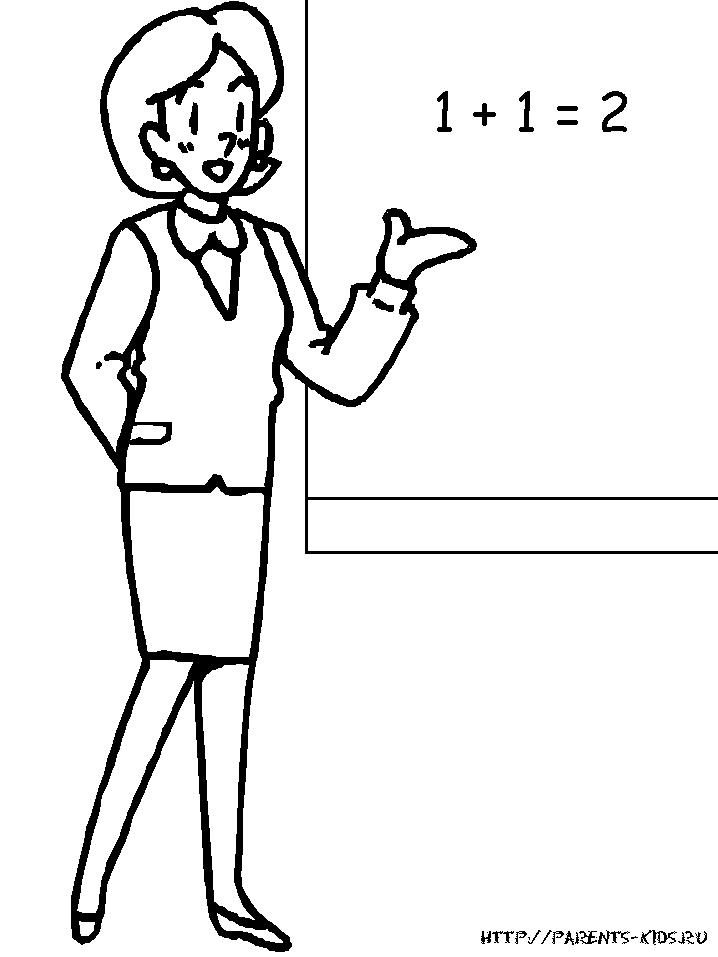 Выполнила: Созинова Марина Анатольевна - преподаватель дисциплин общепрофессионального цикла 2017 г.СодержаниеВведение…………………………………………………..……..………..стр.3Основы педагогического мастерства, его формирование и развитие...стр.5Личностные качества педагога, их роль в профессиональной деятельности………………………………………………………………стр.9Педагогическая техника как составная часть педагогического мастерства……………………………………………………………..…стр.13Педагогическое мастерство учителя……………………………..…….стр.16Педагогическое мастерство воспитателя…………………….………...стр.22Педагогическое мастерство руководителя учебно-воспитательного учреждения……………………………………………………………....стр.27Мастерство управления педагогическим общением.…………………стр.31Изучение, обобщение и распространение передового педагогического опыта……………………………………………………………….…….стр.34Заключение……………………………………………………………....стр.38Список литературы……………………………………………………...стр.40 Введение«Мастерство-это то, чего можно добиться, и как могут быть известны мастер-токарь, прекрасный мастер-врач, так должен и может быть прекрасным мастером педагог…»А.С. МакаренкоПедагог, с точки зрения науки, – это специалист, владеющий на высоком уровне приемами и способами педагогической деятельности, сознательно изменяющий и развивающий себя в ходе её осуществления, вносящий свой индивидуальный творческий вклад в развитие педагогической науки и практики, стимулирующий в обществе интерес к результатам своего труда. Он стремится заявить о себе широкой общественности, публично создать свой профессиональный имидж, который позволит ему претендовать на продвижение по службе и быть успешным.[6]Еще А. С. Макаренко подчёркивал необходимость для учителя овладевать техникой педагогического мастерства и общения. Он утверждал, что ученики простят своим учителям и строгость, и сухость, и даже придирчивость, но не простят плохого знания дела. Выше всего они ценят в педагоге уверенное и четкое знание, умение, искусство, золотые руки, немногословие, постоянную готовность к работе, ясную мысль, знание воспитательного процесса, воспитательное умение. "Я на опыте пришел к убеждению, что решает вопрос мастерство, основанное на умении, на квалификации".[12]Профессиональное мастерство приходит к тому учителю, который опирается в своей деятельности на научную теорию. Естественно, что при этом он встречается с рядом трудностей. Во-первых, научная теория - это упорядоченная совокупность общих законов, принципов и правил, а практика всегда конкретна и ситуативна. Применение теории на практике требует уже некоторых навыков теоретического мышления, которыми учитель нередко не располагает. Во-вторых, педагогическая деятельность - это целостный процесс, опирающийся на синтез знаний (по философии, педагогике, психологии, методике и др.), тогда как знания учителя зачастую как бы разложены "по полочкам", т.е. не доведены до уровня обобщенных умений, необходимых для управления педагогическим процессом. Это приводит к тому, что учителя часто овладевают педагогическими умениями не под влиянием теории, а независимо от нее, на основе житейских донаучных, обыденных представлений о педагогической деятельности.[6]«Педагогический профессионализм» определяется через понятие «педагогическое мастерство». Педагогическое мастерство рассматривается как идеал педагогической работы, побуждающий педагогов к самосовершенствованию, как важнейшее качество личности преподавателя и как эталон, содержащий оценку эффективности педагогического труда.Основы педагогического мастерства, его формирование и развитие В педагогической науке сложилось несколько подходов к пониманию составляющих педагогического мастерства. Одни ученые считают, что педагогическое мастерство - это сплав интуиции и знаний, подлинно научного, авторитетного руководства, способного преодолевать педагогические трудности, и дара чувствовать состояние детской души, тонкого и бережного прикосновения к личности ребенка, внутренний мир которого нежен и хрупок, мудрости и творческой дерзости, способности к научному анализу, фантазии, воображения. В педагогическое мастерство входят наряду с педагогическими знаниями, интуицией также умения в области педагогической техники, позволяющие воспитателю с меньшей затратой энергии добиться больших результатов. Мастерство учителя при этом подходе предполагает постоянное стремление выйти за пределы достигнутого.[13]Педагогическое мастерство складывается из специальных знаний, а также умений, навыков и привычек, в которых реализуется совершенное владение основными приемами того или иного вида деятельности. Какие бы частные задачи ни решал педагог, он всегда является организатором, наставником и мастером педагогического воздействия. Исходя из этого, в мастерстве педагога можно выделить четыре относительно самостоятельные части: мастерство организатора коллективной и индивидуальной деятельности детей; мастерство убеждения; мастерство передачи знаний и формирования опыта деятельности;мастерство владения педагогической техникой. В реальной педагогической деятельности эти виды мастерства тесно связаны, переплетаются и взаимно усиливают друг друга.Можно выделить три уровня педагогического мастерства:Высокий уровень педагогического мастерства характеризуется способностью учителя к построению педагогического процесса, направленного на создание условий для достижения успеха учащимися, развития их индивидуальных особенностей, и затрагивает перестройку всех компонентов педагогического процесса: цели, содержания, форм, методов и т. д.Средний уровень характеризуется принятием гуманистических ценностей, центрацией на интересах детей, но ограничивается только гуманизацией сферы общения, знанием основных категорий, принципов, технологий, но неспособностью применить их в конкретной педагогической ситуации.Недостаточный уровень. Для этого уровня характерны следующие показатели: деятельность по инструкции, ориентация на четкое исполнение методических рекомендаций; заимствование образцов деятельности у других учителей; акцентирование внимания на собственных действиях, без привлечения к решению педагогических задач учащихся. Исходя из вышеизложенного, можно сформулировать показатели эффективности формирования педагогического мастерства:высокая продуктивность педагогической деятельности;высокий уровень квалификации и профессиональной компетентности;оптимальная интенсивность и напряженность труда;высокая организованность;низкая опосредованность, зависимость от внешних факторов;владение современным содержанием и современными средствами решения профессиональных задач;стабильность высоких показателей деятельности;возможность развития субъекта труда как личности;направленность на достижение положительных социально–значимых целей.[13]Учитывая сложность, многогранность и длительность процесса формирования и развития педмастерства, в нём условно можно выделить следующие этапы:I этап: профессиональное. просвещение;II этап- профотбор и профподготовка;III этап:- профадатация;IV этап- профессиональный рост;I этап связан с учёбой в старших классах школы, гимназии, лицея или колледжа. На этом этапе формируется позитивное отношение девушек и юношей к той или иной профессии. Они получают от учителей, родителей, знакомых, из средств массовой информации сведения об интересующих их профессиях и готовятся к поступлению в соответствующие учебные заведения.II этап связан с учёбой в средних и высших специальных учебных заведениях, где студенты овладевают профессионально необходимыми знаниями, умениями, навыками.III этап связан с педагогической практикой студентов, в ходе которой они проверяют верность теоретических положений на практике и укрепляют свои знания, умения и навыки, то есть, происходит своеобразная «примерка» избранной профессии к себе со стороны студентов, в результате которой они делают вывод о верности или неверности своего выбора.IV этап связан с самостоятельной деятельностью молодых специалистов. В ходе своей самостоятельной профессиональной работы они применяют полученные ранее знания, умения и навыки, постепенно развивая своё педагогическое мастерство. Этот этап длительный, его успешность зависит от множества факторов.[19]Н.Н. Тарасевич, рассматривая педагогическое мастерство как комплекс свойств личности, обеспечивающий высокий уровень самоорганизации профессиональной деятельности, к числу важнейших относит гуманистическую направленность личности учителя, его профессиональные знания, педагогические способности и педагогическую технику. Все эти четыре элемента в системе педагогического мастерства взаимосвязаны, им свойственно саморазвитие, а не только рост под воздействием внешних условий.[]18Основой саморазвития педагогического мастерства выступает сплав знаний и направленности личности; важным условием его успешности - способности; средством, придающим целостность, связанность направленности и результативности, - умения в области педагогической техники.Педагогическое мастерство, выражает высокий уровень развития педагогической деятельности, владение педагогической технологией, в то же время выражает и личность педагога в целом, его опыт, гражданскую и профессиональную позицию. Мастерство педагога - это синтез личностно-деловых качеств и свойств личности, определяющий высокую эффективность педагогического процесса.[18]Личностные качества педагога, их роль в профессиональной деятельностиБолее прогрессивным представляется понимание педагогического мастерства как системы с позиций личностно-деятельностного подхода. Личность – человеческий индивид, являющийся субъектом сознательной деятельности, обладающий совокупностью социально значимых черт, свойств, качеств, которые он реализует в общественной жизни.[14]Система образования за последние годы серьезно изменилась. Она стала вариативной, учителя работают по различным программам, включая авторские; вводятся интегрированные, новые для школы курсы; действуют вариативные учебники; идет активная дискуссия о профильном обучении (хотя, как мы знаем, еще много неясностей даже с определением профилей, не говоря об их содержательном наполнении). От учителя требуются сегодня научно-исследовательские навыки, умение проектировать современный учебно-воспитательный процесс, владение современными средствами решения педагогических задач, умение строить содержание занятия в соответствии с целями.  Реализация профессиональных функций приводит к образованию трех основных подструктур личности педагога:Профессиональной направленности;Профессиональной компетентности;Профессионально – важных качеств личности.  Профессиональная направленность – это качество личности, определяющее отношение к профессии, потребность в профессиональной деятельности и готовность к ней. Это качества: профессиональная позиция, ориентация, мотивы, призвание к педагогической деятельности, общественная активность, социальный оптимизм. Гуманистическая направленность заключается в направленности деятельности педагога на личность другого человека, утверждение словом и делом высоких духовных ценностей, моральных норм поведения и отношений. Она 	позволяет дать оценку работы не только непосредственно, но и опосредованно – учитель должен видеть и учитывать те положительные изменения в индивидуальности каждого своего ученика, которых ему удалось достичь как компетентному, грамотному и талантливому организатору воспитательного процесса.  Профессиональная компетентность – это уровень осведомленности, авторитетности педагога, позволяющий ему продуктивно решать учебно – воспитательные задачи, создавая условия для формирования личности другого человека.  Профессионально важные качества – это система устойчивых личных качеств, создающих возможность успешного выполнения профессиональной деятельности.  Реализация воспитывающей функции требует от педагога комплекса значимых качеств: идейная убежденность, долг, гражданственность, коллективизм, ответственность и социальный оптимизм.Можно выделить следующие особенности личности педагога:1. Скромность - одно из важнейших качеств педагога, необходимых как руководителю, так и рядовому учителю. Это качество помогает ему сохранять свой авторитет, быть объективным при оценке каких - либо ситуаций и решении проблем.2. Великодушие - традиционно всегда было присуще учителям, оно отражает, независимо от пола и возраста, гуманный характер педагогической деятельности.3. Открытость - характеризует поведение и отношение педагога к людям на работе, дома, в общественных местах.4. Личный положительный пример - для этого педагог должен стараться:– быть естественным и современным;– быть тактичным в поведении;– в совершенстве владеть культурой межличностного общения;– быть интеллектуальным, независимым и творчески мыслящим;– быть убеждённым, обладать широким мировоззрением.5. Терпимость - проявляется в следующих ситуациях:– в отношениях с нарушителями дисциплины, неуспевающими;– в выражении своего мнения по поводу различных конфликтных ситуаций;– в процессе преодоления трудностей, связанных с внутренним распорядком учебного заведения.6. Душевность - проявляется в следующих ситуациях:– в формировании человеческих идеалов, потребностей;– в культуре межличностного общения;– в повседневном поведения;– в доброжелательном отношении к людям.7. Высокая нравственность педагога:– позволяет строго придерживаться нравственных норм, независимо от эмоционального состояния, стресса;– в реализации навыков поведения;– в культуре речи, требующей избегать обидных слов, грубостей и нецензурных выражений, хвастовства и высокомерия.  Педагогика лишь наполовину наука, а наполовину искусство. Поэтому на первом месте – наличие педагогических способностей.[20] Главными способностями являются:толерантность (толерантность - в современный язык трактует как готовность благосклонно признавать, принимать поведение, убеждения и взгляды других людей, которые отличаются от собственных, при этом даже в том случае, когда эти убеждения или взгляды тобою не разделяются и не одобряются);коммуникативность (потребность в общении, способность легко налаживать контакты, вызывать положительные эмоции у собеседника и чувствовать удовольствие от общения); перцептивные способности (профессиональная проницательность, внимательность, интуиция, способность воспринимать и понимать другую человека, его психологическое состояние по внешним признакам); динамизм личности (способность активно влиять на другую личность); эмоциональная стабильность (владение собой, самоконтроль, саморегуляция); оптимистическое прогнозирование (предвидение развития личности с ориентацией на положительное в ней); креативность (способность к творчеству, генерирования новых идей, избегание традиционных схем, оперативного решение проблемных ситуаций); влиятельность (способность повлиять на психическое и моральное мир детей в определенном направлении, сближаться с ними, приобретать доверие, любовь и уважение, глубоко проникать в их внутренний мир, конструировать, проектировать его).[19] Успех в воспитании каждого человека зависит от многих факторов и условий. Педагог выступает своеобразным фильтром всех воспитательных влияний. А эти функции педагог может выполнять будучи разносторонне образованным человеком. Терпение и оптимизм – важнейшие профессиональные качества педагога. Еще одно качество связано с педагогическим общением. Эффективность педагогического воздействия во многом будет определяться волевыми свойствами педагога, его настойчивостью, инициативностью, целеустремленностью, решительностью и самостоятельностью.Педагогическая техника как составная часть педагогического мастерстваОсобое место в структуре мастерства учителя занимает педагогическая техника. Это та совокупность умений и навыков, которые необходимы для эффективного применения системы методов педагогического воздействия на отдельных учащихся и коллектив в целом: умения выбрать правильный стиль и тон в обращении с воспитанниками, управлять их вниманием, чувство темпа, навыки управления и демонстрации своего отношения к поступкам учащихся и др.[6]Владение основами педагогической техники - необходимое условие овладения технологией общения. А.С. Макаренко писал: "Я сделался настоящим мастером только тогда, когда научился говорить "иди сюда" с 15 - 20 оттенками, когда научился давать 20 нюансов в постановке лица, фигуры, голоса. И тогда я не боялся, что кто-то ко мне не пойдет и не почувствует того, что нужно".[12]Ю.П. Азаров утверждал, что, педагогическая техника помогает преподавателю:
          Во-первых: глубже и ярче выразить себя в педагогической деятельности, раскрыть во взаимодействии с детьми все лучшее, профессионально значимое в его личности;освободить время и силы педагога для творческой работы, позволить в процессе педагогического взаимодействия не отвлекаться от общения с детьми на поиски нужного слова или объяснение неудачной интонации.позволить быстро и точно найти нужное слово, интонацию, взгляд, жест, а, также сохраняя спокойствие и способность к ясному мышлению, анализу в самых острых и неожиданных педагогических ситуациях, привести к росту удовлетворенности педагога своей профессиональной деятельностью.
Во-вторых: оказывать развивающее воздействие на качества личности (важная особенность педагогических техник состоит в том, что все они носят выраженный индивидуально-личностный характер, т.е. формируются на основе индивидуальных психофизиологических особенностей педагога; зависит от возраста, пола, темперамента, характера педагога, состояния здоровья, анатомо-физиологических особенностей).[7]Так, работа над выразительностью, чистотой, грамотностью дисциплинирует мышление.Овладение приемами саморегуляции психической деятельности ведет к развитию эмоциональной уравновешенности как черты характера.Самонаблюдение дает возможность успешно корректировать отбор выразительных средств. В-третьих:наиболее полно раскрыть нравственные и эстетические позиции педагога, отражающие уровень общей и профессиональной культуры, потенциал его личности.Выделяют такие компоненты педагогической техники:1) Умение управлять собой: владение эмоциональным состоянием, физическое здоровье, социальная чувствительность, техника речи.2) Умение взаимодействовать с личностью: организаторские, коммуникативные и оценочные умения.Преподавателям необходимо осваивать элементы театральной педагогики. Освоение элементов театральной педагогики помогает преподавателю познать самого себя, контролировать свои физическое и психическое состояния, добиваясь их единства. Полезен совет известного драматурга Е. Вахтангова: чтобы наладить отношения режиссёра и актёра, соответственно - педагога и учеников - необходимо начинать урок с самого интересного. Самое лучшее действие - совместное действие. Известный зарубежный учёный Гордон Крег говорил: «...ключом к объяснению поведения человека является скромность и импровизация». Первая встреча педагога со своими учениками запомнится надолго, если учитель обладает способностью спокойно держаться, красиво говорить, быстро сближаться с ними, а также твёрдой уверенностью в себе и своих действиях. Важную роль в развитии актёрского мастерства педагога играют психологические процессы: память, внимание, воображение и др.Наука «властвовать собой» формирует профессиональные умения, навыки и привычки, настраивает на творчество и эмоциональную природу педагога.[9]Необходима в деятельности учителя культура речи - это правильная дикция, поставленный голос, правильное дыхание и разумное присоединение к речи мимики и жестикуляции. "Не может быть хорошим воспитатель, - писал А.С. Макаренко, - который не владеет мимикой, который не может придать своему лицу необходимого выражения или сдержать свое настроение. Воспитатель должен себя так вести, чтобы каждое его движение воспитывало, и всегда должен знать, что он хочет в данный момент и чего не хочет".[8]И так, педагог должен владеть: речевыми умениями, умениями мимической и пантомимической выразительности, умениями управления своим психическим состоянием и поддержания эмоционально-творческого напряжения, актерско-режиссерскими умениями, позволяющими влиять не только на ум, но и на чувства воспитанников, передавать им опыт эмоционально-ценностного отношения к миру. Педагог может стать профессионалом, если он обладает комплексом способностей и компетенций, берущим на себя ответственность за результаты своей работы, но именно во владении педагогической техникой выражается мастерство и профессионализм учителя.Педагогическое мастерство учителяУчитель формирует у учеников основы учебно-познавательной деятельности, используя различные педагогические и психологические средства. Правильно организованный учебный процесс помогает развитию у детей сознательного отношения к учению, способствует их всестороннему развитию: умственному, нравственному, эстетическому, духовному и др.Цепочка «учитель - педагогический процесс - ученик» отражает сущность системы обучения.В процессе деятельности учитель выполняет следующие задачи:– формирует у школьников умения и навыки учения;– формирует них научное мировоззрение, мышление и развивает их умственные способности;– воспитывает в них любознательность, культуру умственного труда, потребность стать грамотными людьми.Обучение - двусторонний процесс взаимодействия учителя и ученика, который требует от обеих сторон активности и творчества.Деятельность учителя состоит из изложения учебного материала, организации познавательной деятельности учащихся на уроке и дома, оценки её результатов и степени усвоения ими государственных образовательных стандартов.В процессе обучения создаются условия с самых ранних лет выявить признаки одарённости, заложить основы мировоззрения, развить возможности и способности человека. Поэтому учитель, давая знания, переходит от простого к сложному, от частного к общему, помогая ученикам мыслить самостоятельно, делать выводы, преодолевать трудности в учении.В этой связи, современный учитель, чтобы стать мастером, должен обладать определёнными способностями и навыками/Во-первых, он должен чётко представлять себе цели урока, типы и этапы урока, наиболее эффективные методы и средства достижения цели. Как известно, именно цель и задачи урока определяют его структуру и содержание.Во-вторых, ни один уважающий себя учитель не придёт на урок без подготовки, которая включает в себя предварительный труд самого учителя и его учеников, так как успех любого урока определяется их сотрудничеством.Чтобы сформировать у учащихся потребность в приобретении знаний, учитель должен уметь заинтересовать их темой, поставить перед ними проблемный вопрос, связать его с жизнью.[6]Современный учитель должен быть ищущим, творческим, действенным тогда его ученики, без сомнения, будут стараться больше знать и уметь.Учитель должен уметь сотрудничать и с коллегами, и с родителями учеников.Чтобы успешно работать учитель должен хорошо знать цель и задачи своей деятельности, основные её направления, методы и приёмы, средства и формы организации учебной работы. Отсюда видно, что быть учителем-мастером нелегко, это очень тяжёлый труд.Мастерство учителя складывается из следующих компонентов:1. Мастерство обучения (формирования основ наук).2. Мастерство подготовки и проведения урока.3. Мастерство индивидуальной работы с учениками.4. Мастерство наблюдения и анализа урока, передачи накопленного опыта другим учителям.Все эти элементы взаимосвязаны и составляют единое. Рассмотрим каждое из них более подробно.[13]Основные задачи преподавания основ наук.Прежде всего, необходимо помнить, что опытный учитель, готовясь к уроку, не только пишет конспект (план), но и тщательно продумывает, какое оборудование, какие наглядные пособия ему понадобятся, чтобы эффективнее провести занятие. Например, при подготовке к уроку труда в 4 классе учитель должен учесть, какие темы были пройдены ранее, что умеют делать ученики, чему их нужно научить на предстоящем уроке в соответствии с программой.Не представляя перспектив изучения конкретного предмета, учителю будет сложно планировать урок. При подготовке к каждому занятию учитель должен, исходя из общей цели, чётко определять частные цели урока. Эти цели должны определять как учебные, так и воспитательные задачи учебного предмета.[13]Кроме того, учитель должен учитывать место каждого конкретного предмета в системе начального образования и воспитания, а также возможности учеников в усвоении этих предметов.Современный урок, его цель, типы и этапыЦель и задачи урока, во-первых, определяют его тип; во-вторых, объём и содержание; в-третьих, выбор методов и средств обучения. Поэтому при анализе и оценке урока необходимо учитывать вышеназванные особенности, обращая особое внимание на соответствие результатов урока его цели и задачам. Например, выбрав комбинированный тип урока, учитель в начале занятия опрашивает учеников по пройденному материалу, затем организует изучение новой темы, после чего закрепляет новые знания путём практических заданий по новой теме. Такое построение урока оправданно с точки зрения психологии: «новые» знания наслаиваются на «старые», а практика служит средством закрепления теории в памяти учащихся.[20]При подготовке к уроку учитель должен предусмотреть методы и средства работы как с целым классом (группой), так и с малыми группами, и с отдельными учениками с учётом их успеваемости, способностей и возможностей. Кроме того, невозможно на уроке ограничиться только дидактическими целями, необходимо учитывать и цели воспитания, и цели развития личности школьника. Параллельно осуществляемое обучение и воспитание способствуют активизации учащихся не только на уроках, но и в общественной работе, в самовоспитании и самообразовании, а также в дальнейшей жизни в реализации своих целей.Успешность уроков зависит также от знания учителем возрастных и индивидуальных особенностей каждого ученика, его возможностей и способностей - только при этом условии можно преодолеть трудности и проблемы, которые возникают в педагогической деятельности.Как известно, значение урока в обучении очень велико, поэтому важно, чтобы была чёткая система учебных занятий, каждое из которых выполняло бы свои определённые функции и задачи. Одним из путей обеспечения эффективности урока является взаимопосещение, очень важно при этом, чтобы к молодым учителям как можно чаще на уроки приходили более опытные педагоги-наставники, а начинающие педагоги посещали их уроки.[19]Взаимопосещение помогает не только обмениваться опытом, но и учиться на чужих ошибках, совместно находить пути преодоления ошибок.Чтобы хорошо подготовиться к одному уроку, педагог должен пересмотреть много теоретической и методической литературы, подумать, как лучше распределить время на уроке, как заинтересовать учащихся.Кроме того, учитель должен заранее продумать вопросы и задания на случай, если останется время. Необходимо также заранее предусмотреть вопросы, которые могут задать ученики, иначе, если он не сможет ответить на эти вопросы, он может потерять свой авторитет.Оценивая урок, педагог должен, прежде всего, определить, насколько реализованы цель и задачи этого урока, насколько эффективны использованные учителем методы и средства, насколько были активны и самостоятельны ученики. При оценке нужно также учитывать степень усвоения учениками нового материала, а также причины их пассивности или причины невыполнения ими тех или иных заданий.[20]Очень важно также учитывать не только образовательную, но и воспитательную значимость каждого урока.Педагог, планируя или анализируя урок, особое внимание должен уделять мотивам учебно-познавательной деятельности учащихся, поскольку именно мотивы определяют их отношение к урокам, к учителям, к тем или иным предметам. Это, конечно, нелегко, однако необходимо, поскольку анализ мотивов позволит учителю формировать и изменять мотивы учения в положительную сторону.Иногда учителя поверхностно анализируют и оценивают свои или чужие уроки, обращая внимание лишь на наличие наглядности, активность учащихся, быстрый темп и т.п., не углубляясь в мотивы, взаимоотношения учителя с учениками, а также не замечая тех, кто не участвует в беседах, опросах.Типы анализа уроков по их цели:1. Изучение стиля работы того или иного учителя с целью оказания ему методической помощи.2. Изучение опыта передовых учителей.3. Наблюдение на уроках за детьми, их поведением и взаимоотношениями.4. Наблюдение за деятельностью учителя по его просьбе.5. Изучение познавательной деятельности учащихся определённого класса.Требования к анализу и обсуждению урока:1. О посещении урока учителя следует предупредить заранее, входить класс можно только с его разрешения.2. Анализ проводится сразу после урока или в тот же день чуть позже.3. При анализе урока учитель должен представить конспект урока, учебный план.4. В начале обсуждения урока слово даётся сначала учителю, затем остальным.5. Каждый, кто посетил урок, высказывает своё мнение.6. В ходе анализа сначала отмечаются положительные стороны, затем недостатки и пути их преодоления.7. Подводятся итоги обсуждения, даётся общая оценка урока.8. Оформляется протокол анализа урока.В ходе урока очень сложно учесть индивидуальные особенности каждого ученика, но всё же индивидуальный подход в обучении необходим, так как он является одним из важнейших дидактических принципов. Реализация этого принципа требует от учителя регулярного контроля за работой каждого ученика на уроке и дома, за результатами письменных и творческих заданий, а также выяснения причин затруднений в учёбе, в усвоении программного материала.[19]Индивидуальный подход требует также, чтобы учитель одинаково заботился об индивидуальной работе и с одарёнными, и с неуспевающими учениками, организовывал для них дополнительные занятия и консультации, привлекая к этой работе других учителей.Например: если ученик плохо видит или плохо слышит, его нужно посадить на первую парту, при этом чаще спрашивать, чтобы сосредоточить внимание на тех или иных вопросах.Каждый учитель-мастер использует свой стиль преподавания. К примеру, известный педагог А.В. Сухомлинский почти все свои уроки проводил на природе. Академик Ш.А. Амонашвили старался найти индивидуальный подход к каждому ученику, опираясь на его способности и возможности. Учительница начальных классов С.Н. Лысенкова использовала такие новинки, как опережающее обучение, комментированный диктант, взаимодействие учеников на уроке и другие. Учитель - новатор В. Шаталов в процессе обучения часто использовал опорные блоки и схемы.[4]Можно сделать вывод, что у каждого высоко квалифицированного учителя свой стиль обучения, развития и поощрения учащихся, поэтому, изучая их опыт необходимо прежде всего изучить особенности их стиля работы.Педагогическое мастерство воспитателяСовременный этап развития нашего государства в силу своей сложности и специфики требует с одной стороны - развивать сотрудничество школы и общественности, с другой - усилить ответственность учителя-воспитателя, повысить его квалификацию и компетентность.Как верно отмечал великий педагог К.Д. Ушинский, «... Особенность искусства воспитания заключается в том, что всем оно кажется понятным и знакомым, а некоторым даже очень лёгким. И чем меньше человек теоретически и практически знаком с искусством воспитания, тем больше это дело ему кажется лёгким. Очевидно, что воспитание от всех требует терпения, как думают некоторые - врождённых способностей и опыта, однако кроме терпеливости, способностей и опыта необходимы специальные знания».[17]Как известно, решение проблем в области образования и воспитания в основном зависит от мастерства учителя-воспитателя. Достижение цели воспитания в новых политических, социально - экономических и культурных условиях, организация разнообразной деятельности учащихся, привитие им любознательности, нравственности, убеждённости, трудолюбия, словом -формирование совершенной личности - эти задачи возложены обществом на педагога. Естественно, решение этих задач требует от педагога как воспитателя большого мастерства.Великий восточный мыслитель Абу Али Ибн Сина (Авиценна) в своих трудах о воспитании большую роль в этом деле отводил учителю и считал важным выбор воспитателя, поскольку ребёнка старше 6 лет должен воспитывать учитель. Воспитатель по его мнению должен быть честным, умным, просто одеваться, уметь общаться.Педагог осуществляет воспитание параллельно с обучением, поэтому он должен не только владеть новыми методами и средствами учебно-воспитательной работы, но и уметь распространять передовой опыт.Важную роль в деле воспитания играют поиск нового, творчество и стремление к овладению секретами искусства воспитания, ведь внутренний и социальный мир детей, подростков постоянно меняется, им трудно найти своё место в мире бизнеса, политики, технического прогресса. В этом им могут и должны помогать родители и педагоги.[13]Чтобы успешно воспитывать педагог должен обладать профессиональным мастерством. Педагог - мастер затрачивает меньше времени для получения эффективных результатов, чем неопытный учитель.Эффективность воспитательной работы зависит от наличия у педагога следующих способностей:1. Познавательные способности - наряду со специальными знаниями они обеспечивают овладение смежными, дополнительными знаниями, которые помогают воспитателю расширить свой кругозор.2. Способность разъяснять - необходима педагогу в процессе убеждения, формирования сознания учащихся, особенно - при объяснении каких-либо сложных понятий или жизненных явлений.3. Способность наблюдать - необходима воспитателю, чтобы изучить своих воспитанников, их внутренний мир, взаимоотношения в коллективе.4. Речевые способности - посредством речи, с помощью мимики и жестов воспитатель может более точно и ярко, эмоционально выразить свои мысли, при этом культуру речи нельзя отделять от ораторского искусства - это взаимно дополняющие друг друга элементы педмастерства.5. Организаторские способности - помогают педагогу управлять коллективом учащихся, направляя его деятельность на общественно полезные дела, вместе с этим организовывать и свою деятельность.6. Способность создавать и повышать авторитет - позволяет педагогу укреплять своё ведущее место по отношению к учащимся, несмотря на достаточно близкие отношение с ними. Повышение авторитета невозможно только за счёт эмоционально волевых усилий, для этого педагог сам должен быть образцом нравственности, доброты, честности, порядочности, справедливости и т.д.7. Актёрские способности - иначе называют артистизмом, они помогают педагогу найти наиболее оптимальный выход из сложных ситуаций, управлять собой, мысленно и визуально изображать себя в определённых ролях, обусловленных основными функциями педагога - воспитателя.[19]Все вышеназванные элементы помогают учителю успешно выполнять следующие функции воспитателя (классного руководителя).1 - организация воспитания и самовоспитания на основе изучения воспитанников, их возрастных и индивидуальных особенностей;2 - реализация воспитательных целей и задач в процессе обучения;3 - формирование и развитие ученического коллектива, воспитание через него личности каждого ученика;4 - сотрудничество с другими педагогами, работающими в данном коллективе;5 - сотрудничество с родителями учащихся, с общественностью;6 - планирование своей работы, её психолого-педагогический анализ, коррекция своей деятельности с учётом результатов анализа.Как видно, работа воспитателя очень сложна, поэтому педагог должен постоянно совершенствовать своё мастерство воспитателя.Воспитательная деятельность связана с постоянным общением педагога с воспитанниками - это почётный, но сложный труд, требующий от воспитателя доброты, самопожертвования, полной отдачи своих сил. К таким педагогам можно отнести А.С. Макаренко, В.А. Сухомлинского и других.[17]A. С. Макаренко (1888-1939 г) является примером беззаветного служения делу воспитания, его педагогические инновации известны во всех странах мира. Его произведения «Педагогическая поэма», «Флаги на башнях», «Книга для родителей» и другие отражают основные педагогические идеи и прославили автора как великого педагога во всём мире. Современные педагоги, безусловно, могут заимствовать и творчески использовать многие идеи мастера - воспитателя.К примеру, в современной практике воспитания можно использовать следующие его идеи:– создание и развитие настоящего коллектива и использование его в качестве средства воздействия на личность учащегося;– методы и средства формирования личностных качеств, в том числе: дисциплинированность, активность, самостоятельность, которые очень актуальны и сегодня;– обращение родителей учащихся в своих единомышленников, вооружение их психолого - педагогическими знаниями;B. А. Сухомлинский (1918-1970 гг)- почётный член Академии наук. С 1948г и до конца своей жизни работал учителем начальных классов, а затем директором Павлышской школы на Украине. Он был активным проповедником идеи гражданского воспитания подрастающего поколения. Гражданственность известный педагог понимал как совокупность таких качеств, как глубокая идейная убеждённость, высокая нравственность, общественная активность, патриотизм и интернационализм, трудолюбие, инициативность.В.А. Сухомлинский разработал систему педагогических требований и рекомендаций гражданского воспитания, в соответствии с которой центральной задачей воспитательной работы педагога должно быть воспитание гуманизма. Он уделял большое внимание развитию разнообразных способностей детей. По его мнению любить и быть к ним требовательными - две стороны одной медали. Это требует от педагога глубокого изучение детей, их психологии, мышления, интересов и потребностей, особенностей развития речи и других тонкостей.В книге «Духовный мир школьника» В.А. Сухомлинский раскрыл особенности умственного, нравственного, художественного развития человека в детском возрасте. Он уделял особое внимание воспитанию детского коллектива, считая, что через межличностные отношения в коллективе воспитываются и дети, и коллектив, а также прекрасные качества личности. В этом случае коллектив становится помощником педагога, его опорой.[16]В мировой передовой педагогике на протяжении веков вырабатывались пути и средства воспитания благородного человека. Для наших современников много полезного в педагогическом наследии В. А. Сухомлинского. Его произведения «Сердце отдаю детям», «Рождение гражданина», «Методика воспитания коллектива» и другие содержат много полезных советов родителям и педагогам в их сложной воспитательной деятельности.[16]Таким образом, искусство воспитания - один из сложных видов человеческой деятельности на протяжении тысячелетий. Наряду с требованием воспринимать человека таким, какой он есть, педагогика также требует помочь человеку развить его лучшие качества, способности и возможности.Педагогическое мастерство руководителя учебно-воспитательного учрежденияГлубокие изменения во всех сферах жизни общества, безусловно, затрагивают систему образования и воспитания в нашей стране, а также принципы руководства и управления системой со стороны государства. Эти принципы, в свою очередь, определяют сущность руководства педагогическим процессом в учебно-воспитательных учреждениях: школах, гимназиях, лицеях и колледжах. Основу руководства этими учреждениями составляют принципы единства и преемственности, обеспечения выполнения госстандартов в образовании и нравственно-этических норм в воспитании.Особенность педагогического руководства заключается не только в руководстве организационными делами, но и в обеспечении выполнения законов и принципов педагогической деятельности.Понятие управление вместе с другими терминами, связанными с производством (научно-техническая революция, автоматика, деловые игры, программирование и др.), входит в науку кибернетика. Постепенно это понятие всё чаще стало связываться с другими сферами деятельности человека, в частности - педагогической.[11]Антон Семёнович Макаренко (1888-1939гг) - один из передовых педагогов - воспитателей и руководителей своего времени. Он всегда был сторонником воспитания личности в коллективе, но с учётом индивидуальных особенностей. По мнению Макаренко коллектив - живой организм, который имеет право через своих представителей (органы самоуправления) решать свои проблемы самостоятельно. Педагогические сочинения А.С. Макаренко и сейчас актуальны, в них отражён опыт создания и развития ученического коллектива под руководством настоящего лидера - педагога: «Педагогическая поэма», «Флаги на башнях», «Марш 30-ых годов», «Некоторые выводи из опыта воспитания», «Лекции о воспитание детей» и другие. В них мы можем найти как теоретические, так и практические примеры из опыта руководства детскими учреждениями интернатного типа (сначала - колонией имени М. Горького, а затем - коммуной имени Ф. Дзержинского). А Макаренко на практике проверил и обосновал теорию детского коллектива, принципы организации самоуправления, общественно - полезного труда и педагогического руководства взрослым и детским коллективами. Он также разработал методические рекомендации по семейному воспитанию (с.м. «Книгу для родителей») и взаимодействию педагогического коллектива с родителями учащихся.[12]В.А. Сухомлинский (1918-1970гг) - почётный член академии наук, 23 года отдавший руководству Павлышской школой на Украине. Основной идеей этого известного педагога-руководителя было гражданское воспитание подрастающего поколения. В его книге «Беседа с молодым директором школы» содержатся вполне актуальные на сегодняшний день рекомендации для руководителя учебно-воспитательного учреждения: принципы воспитания гражданина, сочетание требовательности с доверием к учащимся, взаимодействие с коллективом и другие. [16]Опыт руководства учебно-воспитательными учреждениями, оставленный в виде книг и статей Макаренко А.С., Сухомлинским В. А. и другими великими педагогами - руководителями прошлого должен использоваться критически и творческиПостоянно обновляющаяся программа образования требует создания психологических и педагогических условий для самостоятельного приобретения учащимися новых знаний, а это, в свою очередь, требует от каждого руководителя внедрения в педагогический процесс новых методов, средств и передовых технологий.Деятельность руководителя педагогического коллектива, естественно, влияет на стиль работы всех членов этого коллектива, на учебно-воспитательный процесс. Поэтому руководитель прежде всего должен быть мастером своего дела, то есть, учителем - мастером. Кроме того коллектив непременно следит за руководителем: вовремя ли он приходит на работу, работает ли над собой, как одевается, насколько ответственен, как общается с разными людьми и т. п.Руководитель должен интересоваться личной жизнью своих педагогов, их проблемами. Он должен заботиться об условиях их труда, оказывать помощь, когда это необходимо.Деятельность руководителя включает в себя следующие направления:1. Обеспечение материально - технической базы учебно-воспитательного процесса.2. Обеспечение учреждения кадрами высоко квалифицированными специалистами.3. Создание коллектива единомышленников и управление им.4. Планирование работы коллектива, анализ и оценка её результатов на основе конкретных критериев.5. Постоянная коррекция планов деятельности коллектива. Реализация этих направлений требует от руководителя наличия таких качеств личности, как доброта и отзывчивость, коллективизм и дисциплинированность, патриотизм и межнациональная терпимость, организованность и объективность, принципиальность и требовательность, деловитость и ответственность.Один из путей развития мастерства руководителя - изучение им результатов своей деятельности, а также деятельности людей, с которыми он работает. При этом он должен отметить как положительные, так и отрицательные стороны каждого, заимствуя их позитивные моменты.Следующий путь - постоянная работа над собой: изучение нормативных документов и соответствующей литературы.[20]Большое значение для руководителя и его коллектива имеют различные конкурсы, способствующие росту мастерства как самого руководителя, так и его подчинённых: конкурсы «Учитель года», «Лучший по профессии», выставки конспектов, методических разработок, учебников, семинары и другие. В последние годы широкое распространение получили научно-практические конференции, участие в которых помогает руководителю учебно-воспитательного учреждения ознакомиться с опытом других школ, гимназий, лицеев и колледжей. Особенно актуальны для руководителей семинары по проблемам внедрения новых педагогических и информационных технологий, а также ознакомительные поездки по областям нашей страны и за рубеж.Руководитель должен занимать в коллективе такое место, чтобы коллеги ценили и уважали его за знания, организаторские способности и человеческие качества, он должен быть другом и советчиком, а не только выше по положению человеком.[20]Каждый руководитель должен знать и претворять в жизнь определённые принципы управления коллективом. Он должен быть лидером во всех отношениях то есть, всегда быть в курсе политических, экономических, культурных новостей, интересоваться новинками учебно-методической и психолого-педагогической литературы, стремиться к обновлению педагогического процесса. Только так он сможет достичь эффективных результатов в своей работе.8.	Мастерство управления педагогическим общениемБольшую роль в профессиональной деятельности педагога играет культура общения. Существует несколько позиций педагога по отношению к учащимся в процессе общения с ними.1. Демократический стиль - основан на взаимопонимании и взаимодействии в ходе воспитания, когда воспитатель совместно с детьми обсуждает все проблемы коллектива, деятельность которого строится на свободе мышления, инициативе, творческом отношении к работе, стремлении проявить свои возможности и способности.2. Дружеские отношения - это стиль взаимоотношений педагога с воспитанниками на основе взаимоуважения и требовательности. Этот стиль позволяет педагогу видеть переспективы развития личности каждого воспитанника, учитывая его индивидуальные особенности применять меры поощрения и наказания. 3. Общение-дистанция - этот стиль достаточно распространён, использование его оправдано в тех случаях, когда необходимо предъявить официальные требования к учащимся, или потребовать от них выполнения определённых условий. Но нельзя злоупотреблять этим стилем это может привести к отчуждению воспитанников, к излишней официальности взаимоотношений. Этот стиль больше подходит к учебному процессу, чем к воспитательному.4. Стиль запугивания - основан, как правило, на стремлении самоутвердиться таким путём, ограничивая тем самым активность воспитанников, их инициативность. Этот стиль категорически противоречит законам развития демократического общества и не рекомендуется для использования.5. Стиль высокомерия - как правило, этим стилем пользуются неопытные педагоги или люди, неверно понимающие свой статус, не верящие в свои силы, поэтому они пытаются поставить воспитанников в позицию «подчинённого». Если педагог вовремя не откажется от этого стиля, между ним и воспитанниками возникнут трения, конфликты.[2]Как видно, первый и второй стили общения могут обеспечить педагогу эффективные результаты в воспитании, третий стиль рекомендуется использовать лишь при необходимости, четвёртый и пятый стили в его работе не должны использоваться вообще. Педагогическое общение носит творческий и индивидуальный характер, поэтому овладение мастерством педагогического общения во многом зависит от личности самого педагога. Педагог должен быть прост в общении, но по словам А.С.Макаренко, простота не означает грубость, излишнюю откровенность. Педагогический такт требует от учителя творчества, умственной активности, особенного мастерства. Тактичный педагог с особой осторожностью использует различные методы и средства общения, в этом ему помогают такие личностные качества, как наблюдательность, доверие, осторожность, справедливость, терпение, самообладание и другие.[1]Педагогический такт требует от педагога заранее предвидеть, как воспримут ученики ту или иную оценку, наказание, требование, при этом он должен учитывать их настроение, эмоциональное состояние и отношение к учёбе, труду, общественной работе.Педагогический такт - не врождённое качество, оно формируется в процессе деятельности, путём проб и ошибок, поэтому требует глубоких педагогических и психологических знаний. Педагогический такт - это основа профессиональной этики (культуры поведения) учителя-воспитателя. Проблемная ситуация: Во вверенном вам классе (группе) между учащимися часто возникают конфликты. Что вы намерены предпринять в этой ситуации? Запомните: Чтобы эффективно работать с ученическим коллективом, недостаточно быть хорошим учителем, необходимо быть также хорошим воспитателем, то есть относиться к воспитанником доброжелательно, быть для них образцом нравственности и тактичности.[15]Таким образом, педагогическое общение, построенное на законах психологии и педагогики, и основанное на общественной активности, инициативе, самовоспитании и самообразовании, стремлении к сотрудничеству с воспитанниками, а также на желании их понять и создать реальные условия для их творческого развития будет способствовать педагогическому творчеству.9.	Изучение, обобщение и распространение передового педагогического опытаКаждый, кто выбирает профессию педагога, берет на себя ответственность за тех, кого он будет учить и воспитывать. В каждом государстве проблема сохранения высококвалифицированных кадров постоянно является актуальной, так как развитие государства прямо связано с людьми, их профессионализмом.С учётом знаний, способностей и опыта учителей, независимо от их специальности, условно можно разделить их всех на три группы. К первой относятся творчески работающие педагоги, ко второй - владеющие лишь массовым опытом, к третьей - неопытные, молодые специалисты, только начинающие свою деятельность или случайно попавшие в учебно-воспитательное учреждение.Общими признаками деятельности творчески работающих педагогов являются:– длительная непрерывная педагогическая деятельность, направленная на эффективное решение взаимосвязанных цели и задач начального образования и воспитания;– использование в интересах школы воспитательных усилий семьи, махали и общественных организаций;– учёт условий жизни семьи, возможностей самого ребёнка, его здоровья и внутреннего мира;– использование влияния коллектива, его общественного мнения как средства воспитания каждой личности;– способность упрощать сложный учебный материал, делать его доступным для всех;– умение заинтересовать учащихся своим предметом, научить их самостоятельно добывать знания;– умение изучать и обобщать передовой опыт других учителей;– умение использовать в своей работе передовые педагогические и информационные технологии;– умение создавать материально-технические, эстетические и психолого-гигиенические условия оптимизации учебно-воспитательного процесса и др.Как видно, в деятельности педагога постоянно присутствуют такие взаимосвязанные компоненты, как творчество и мастерство, которые обеспечивают условия для создания передового педагогического опыта.Понятие «передовой опыт» достаточно давно существует в теории и практике образования и воспитания. Передовой - значит лучший, непохожий на других, новый.[20]Педагогическое творчество соединяет в себе множество элементов: стремление к новому, желание не повторяться, выделиться среди других, искусство перевоплощения и другие, отражающие позитивное отношение педагога к своему делу.Педагогическое мастерство - понятие более сложное, оно включает в себя и творчество как неотъемлемый компонент мастерства.Эти два понятия тесно взаимосвязаны: педагог не сможет стать мастером, если в нём нет творческого начала, если он лишь копирует опыт других. Творчески работающим считается тот учитель, который старается овладеть секретами педагогического труда и внедряет их в своё работу, изменив содержание, методы или средства с учётом своих возможностей и возможностей учащихся.Для развития процесса обучения и воспитания передовой опыт необходимо постоянно обновлять и обязательно внедрять в широкую практику. Поэтому очень важно, чтобы каждый учитель умел изучать опыт других педагогов, видеть в нём положительное и отрицательное, уметь обобщать опыт нескольких учителей, в том числе - и свой, а также пропагандировать передовой опыт.Можно предложить следующие показатели определения передового опыта:1) средняя успеваемость учащихся класса по конкретному предмету;2) уровень научности знаний учащихся, их прочность;3) методическое обеспечение образовательно-воспитательного процесса;4) эффективность использованных методов и средств;5) технологичность проведённых педагогом уроков и воспитательных мероприятий и другие.Конечно, вышеназванные показатели должны учитываться в комплексе, наличие одного или двух из них недостаточно, чтобы признать опыт того или иного педагога передовым.[5]Наличие этих показателей учитывается также в ходе аттестации учителей, по результатам которой им присваивается определённая категория: высшая, первая, вторая или третья. Определяя эффективность работы того или иного учителя учитываются также следующие факторы:а) научно-методическая и технологическая направленность учебных и воспитательных планов;б) сформированность профессиональных умений и навыков;в) сформированность профессионально необходимых качеств личности педагога.В последнее время широкое распространение получило понятие инновация, складывается даже целая наука инноватика. Педагогическая инноватика - педагогические новшества, внедрённые в педагогический процесс, их оценка с позиций самых современных требований. Например, при выборе методов, средств и форм работы педагогу следует учитывать свои знания и опыт, способности и возможности, цель конкретной работы, а также отличие от ранее использованных, традиционных видов работы.Каждое педагогическое новшество имеет свою идею. К примеру, все находки С. Н. Лысенковой служили идее опережающего обучения. В частности, на основе этой идеи осуществлялась совместная деятельность учителя и учащихся, создавался климат психологического единства и условия для самоутверждения каждого, для выбора стиля и средства общения, для проявления каждым его способностей. В таких условиях педагог получат возможность понять каждого, добраться до глубины его души своими, специфическими методами.[13]Использованные в деятельности В.Ф. Шаталова опорные блоки и схемы получили широкое распространение в опыте учителей разных специальностей. Они помогают отразить в таблицах, схемах, диаграммах и рисунках основные идеи той или иной темы, что позволяет легче воспринимать и запоминать материал.В настоящее время многие учителя опираются на принципы педагогики сотрудничества, применяют интерактивные методы, логические тесты, конкурсы, кроссворды и т.д. Всех их можно отнести к числу педагогических инноваций, широкое использование которых позволяет решить ряд проблемных и актуальных задач:– удовлетворить интересы учащихся их запросы и возможности;– повысить их ответственность за выполнение обязанностей;– сформировать навыки самостоятельного приобретения знаний;– убедить учащихся в необходимости постоянного обогащения своих знаний, умений, навыков и совершенствования своих личностных качеств;– сформировать навыки свободного мышления;– создать условия для более быстрой адаптации в обществе каждого ученика и другие.[5]Вместо того, чтобы постоянно напоминать детям и подросткам «ты должен это знать», педагогу целесообразнее сформировать у них внутреннюю потребность жить под девизом «я должен это знать и уметь реализовывать свои знания на практике».ЗаключениеКаждый, кто выбирает профессию педагога, берет на себя ответственность за тех, кого он будет учить и воспитывать. Вместе с тем, отвечая за себя самого, свою профессиональную подготовку, своё право быть Педагогом, Учителем, Воспитателем, человек должен ясно давать себе отчет в том, что достойное выполнение профессионального педагогического долга потребует от него принятия на себя целого ряда обязательств.Во-первых, будущему учителю, воспитателю следует объективно оценить свои возможности для будущей педагогической деятельности, узнать и проанализировать свои сильные и слабые стороны, ясно представить, какие профессионально значимые качества потребуется сформировать в ходе профессиональной подготовки, а какие — самостоятельно, в процессе реальной профессиональной педагогической деятельности.Во-вторых, будущий педагог должен овладеть общей культурой интеллектуальной деятельности (мышления, памяти, восприятия, представления, внимания), культурой поведения и общения, в том числе и педагогического.В-третьих, обязательной предпосылкой и основой успешной деятельности педагога является понимание ученика как такой же самоценной, равнозначимой личности как собственное «Я», знание закономерностей поведения и общения. Ученик, воспитанник, должен быть понят и принят педагогом независимо от того, совпадают ли их ценностные ориентации, модели поведения и оценок.В-четвертых, педагог является не только организатором учебной деятельности обучаемых, но и вдохновителем сотрудничества участников образовательного процесса, выступает в качестве партнера в деятельности по достижению общих, в известном смысле, целей образования, воспитания и развития.Все это ставит перед педагогом постоянную задачу непрерывного совершенствования своих организаторских, коммуникативных способностей в процессе освоения психолого-педагогических знаний и эффективного применения их в ходе педагогической практики.[2] Педагогическое мастерство – вершина, которая достигается не сразу и далеко не всеми. Следует помнить, что мастерство, в отличие от таланта и дара, не бывает врожденным – чтобы его достичь, необходимо долго и упорно работать над собой.Список литературы:Грехнев В. Культура педагогического общения: уч.- мет.пособ. / Владимир Грехнев. - М.: Просвещение, 2008. - 128с.Занина, Л.В. Основы педагогического мастерства / Л.В.Занина, Н.П. Меньшикова. – Ростов н/Д: Феникс, 2012.Карнеги Д. Как вырабатывать уверенность в себе и влиять на людей, выступая публично / пер. с англ.: И.Павлов. - М.: Цитадель, 2014. - 232с.Львова Ю. Творческая лаборатория учителя: уч.- мет. пособ. / Юлия Львова. - М.: Просвещение, 2012. - 175с.Мудрик Я. Учитель: мастерство и вдохновение: автобиогр. повесть / Яков Мудрик. - М: Просвещение, 2013. - 157 с.Педагогика и психология высшей школы./под. ред. М. В. Булановой-Топорковой: Учебное пособие. - Ростов н/Д:Феникс, 2012. - 544 с.Почепцов Г. Коммуникативные технологии двадцатого века: уч. пособ. / Геннадий Почепцов. - К.: Освгга, 2011. - 335с.Сопер П. Основы искусства речи / пер. с англ.: А.Лисин. - Ростов н/Д : Феникс, 2009. - 145с.Страхов И. Психология педагогического такта: уч. пособ. / Игорь Страхов. - Саратов: Оникс, 2014. - 184с.Сухомлинский В. Сердце отдаю детям: автобиогр. повесть / Василий Сухомлинский. - М.: Просвещение, 2011. - 215с.Маркова А.К. Психология труда учителя: Кн. для учителя. – М.: Просвещение, 2013. – 192 с.Макаренко А.С. Педагогика индивидуального действия. Соч.в 12т, т.5, М., 2012Основы педагогического мастерства: Учеб. пособ. для пед. спец. высш. учеб. заведений / И..А. З Зязюн, И.Ф. Кривонос, Н.Н. Тарасевич и др.; Под ред. И.А. Зязюна. – М.: Просвещение, 2015. –302 С.Петровский Д.В. Быть личностью, М.:Педагогика,2014. Писаренко В.И, Писаренко И.Я. Педагогическая этика. -Минск: Народная асвета, 1986Сластенин В.А. Формирование личности учителя советской школы в процессе профессиональной подготовки. – М.: Просвещение, 2009. – 159 с.Сухомлинский В.А. Разговор с молодым директором школы.-М.,1982Ушинский К.Д. Избранные педагогические сочинения. В 2-х т.-М., 2011Франкл В. Человек в поисках смысла.-М., 2015Христидис Т.В. Педагогические способности: Теоретико-методические основы развития. -М., 2013Харламов И.Ф. О педагогическом мастерстве, творчестве и новаторстве // Педагогика. – 2014. – № 7 – 8. – С. 11–15.